POTTERYPottery is the craft of making ceramic material into pots using mud. The place where they make pots is called pottery.This kind of job is one of the oldest human inventions, originating before Neolithic period. Pottery is made by forming a ceramic body into required objects. Pots are after being shape put in hot ovens to incrase their strength. Hand - built pots are most known and they have highest price than machine built ones. To decorate pots potters still use tehnique of hand painting but there are also new tehniques like carung or decorationing with pure gold.Lara Petrovic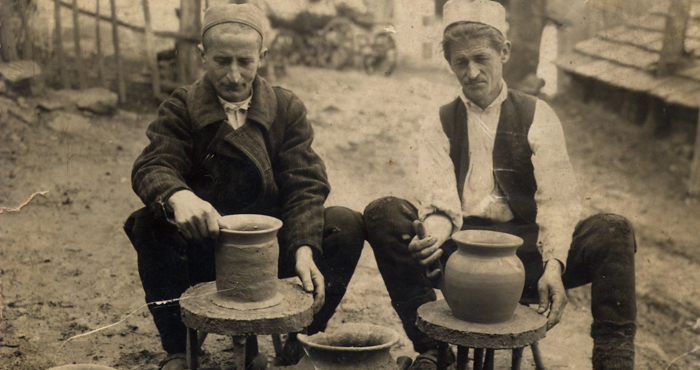 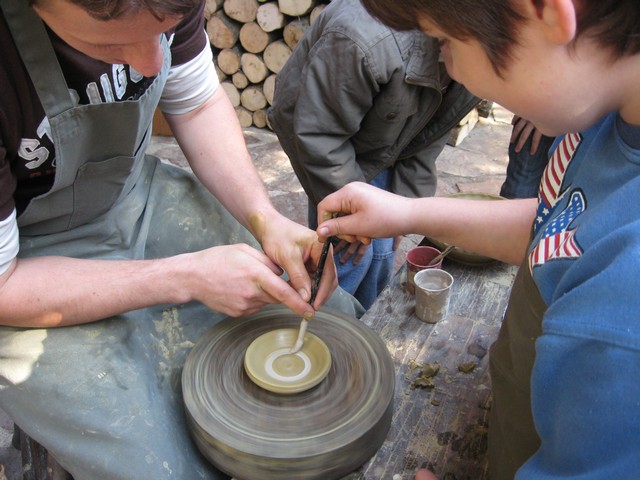 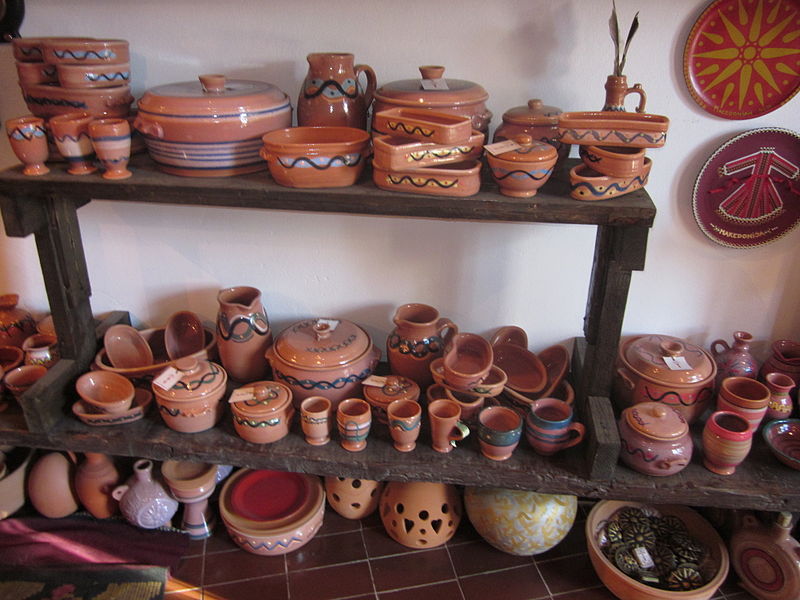 